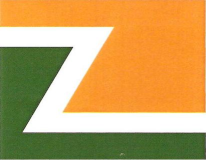 ООО «ЗЕМКОМБАНКЗаявление – Анкета Параметры запрашиваемого кредитаСведения о Заемщике/поручителе/созаемщикеФ.И.О. (полностью)__________________________________________________________________________________         __________________________________________________________________________________________________Дата рождения  «____»______________   _______г.Место рождения __________________________________________________________________________________________________________________________________________________________________________________________Паспорт  №_________________ дата  выдачи «____»______________   _______г.Выдан (кем, когда, код подразделения)______________________________________________________________________ _______________________________________________________________________________________________________ИНН ______________________Военный билет (серия, номер, кем и когда выдан):___________________________________________________________________________________________________________________________________________________________Страховое свидетельство государственного пенсионного страхования (номер СНИЛС)___________________________Гражданство________________Адрес регистрации ___________________________________________________________________________________ ____________________________________________________________________________________________________ Адрес фактического проживания________________________________________________________________________ ___________________________________________________________________________________________________ Жилищные условия:                 Собственный дом, квартира;              Аренда квартиры или дома;           У родителей или родственников;  	        Комната в коммунальной квартире;                          Долевая собственность. Место работы:наименование___________________________________________________________________________________________ юридический адрес______________________________________________________________________________________  _______________________________________________________________________________________________________ фактический адрес___________________________________________________________________________________________________________________________________________________________________________________________ Сфера занятости (вид деятельности подробно)________________________________________________________________________________________________________________________________________________________________ Должность_________________________________ Стаж работы на этом месте_________________________________________________ Заемщик______________Созаемщик/Поручитель  Если стаж работы менее 1 года, то сведения о предыдущем месте работы:наименование _______________________________________________________________________________________адрес_______________________________________________________________________________________________ должность __________________________________________________________________________________________ Общий трудовой стаж__________________________________________Образование_______________________Телефоны:        домашний____________________      служебный________________________________________                                    сотовый  _____________________      дополнительный___________________________________   Семейное положение__________________ Наличие брачного контракта______________________________________________________________________ Иждивенцы  количество __________, возраст ______________________ Менялись ли Ф.И.О.(если да, то укажите прежние данные и причины изменения) Имеется ли загранпаспорт: ______серия________№____________________________________________________кем и когда выдан ____________________________________________________________________________________ Имеется ли водительское удостоверение__________№__________________________________________________ Имеются ли дополнительные страховые полисы:___________Накопительное страхование: Имеются ли в собственности транспортные средства__________ Имеется ли  в собственности недвижимость ________________________________ Заемщик______________Созаемщик/Поручитель Имеются ли  денежные средства___________________ Имеются ли Ценные бумаги_________ Имеется ли другое имущество________________________ Иные источники доходов (работа по совместительству, участие в уставном капитале других организаций)Адрес предприятияюридический адрес______________________________________________________________________________________фактический адрес______________________________________________________________________________________Вид деятельности подробно______________________________________________________________________________Должность____________________________________________________________________________________________Доля в уставном капитале_____________________ Принимаете ли Вы участие в уставном капитале других организаций_______(если  «да», то в каких)___________________________________________________________________________________ Имеются ли решения суда, которые вы  не выполнили____________________________________________________ Предъявлены  ли к Вам  иски в порядке гражданского судопроизводства____________________________________Сведения о Созаемщике, ПоручителеФ.И.О. (полностью)__________________________________________________________________________________         __________________________________________________________________________________________________Дата рождения  «____»______________   _______г.Место рождения __________________________________________________________________________________________________________________________________________________________________________________________Паспорт  №_________________ дата  выдачи «____»______________   _______г.Выдан (кем, когда, код подразделения)______________________________________________________________________ _______________________________________________________________________________________________________ИНН ______________________Военный билет (серия, номер, кем и когда выдан):___________________________________________________________________________________________________________________________________________________________Страховое свидетельство государственного пенсионного страхования (номер СНИЛС)___________________________Гражданство________________________________ Заемщик______________ Созаемщик/Поручитель Адрес регистрации ___________________________________________________________________________________ ____________________________________________________________________________________________________ Адрес фактического проживания________________________________________________________________________ ____________________________________________________________________________________________________ Жилищные условия:                 Собственный дом, квартира;              Аренда квартиры или дома;           У родителей или родственников;  	        Комната в коммунальной квартире;                          Долевая собственность. Место работы:наименование____________________________________________________________________________________________ юридический адрес_______________________________________________________________________________________  ________________________________________________________________________________________________________ фактический адрес____________________________________________________________________________________________________________________________________________________________________________________________ Сфера занятости (вид деятельности подробно)________________________________________________________________________________________________________________________________________________________________ Должность_________________________________ Стаж работы на этом месте_________________________________ Если стаж работы менее 1 года, то сведения о предыдущем месте работы:наименование ___________________________________________________________________________________________адрес___________________________________________________________________________________________________ должность ______________________________________________________________________________________________ Общий трудовой стаж__________________________________________Образование____________________________ Телефоны:        домашний____________________      служебный________________________________________                                    сотовый  _____________________      дополнительный___________________________________   Семейное положение__________________ Наличие брачного контракта_____________________________________ Иждивенцы  количество __________, возраст ______________________ Менялись ли Ф.И.О.(если да, то укажите прежние данные и причины изменения) Имеется ли загранпаспорт: ______серия________№_____________________________________________________кем и когда выдан ____________________________________________________________________________________ Имеется ли водительское удостоверение__________№__________________________________________________ Имеются ли дополнительные страховые полисы:___________Накопительное страхование: Имеются ли в собственности транспортные средства__________________________ Заемщик______________ Созаемщик/Поручитель  Имеется ли  в собственности недвижимость ________________ Имеются ли  денежные средства___________________ Имеются ли Ценные бумаги_________ Имеется ли другое имущество________________________ Иные источники доходов (работа по совместительству, участие в уставном капитале других организаций)Адрес предприятияюридический адрес______________________________________________________________________________________фактический адрес_______________________________________________________________________________________Вид деятельности подробно_______________________________________________________________________________Должность__________________________________Доля в уставном капитале_____________________ Принимаете ли Вы участие в уставном капитале других организаций_______(если  «да», то в каких)_________________________________________________________________________ Имеются ли решения суда, которые вы  не выполнили_____________________________________________________ Предъявлены  ли к Вам  иски в порядке гражданского судопроизводства______________________________________________________ Заемщик______________ Созаемщик/Поручитель Сведения о поручителе (юридическом лице)Наименование организации    ___________________________________________________________________________Когда и кем зарегистрировано __________________________________________________________________________Адрес фактический ___________________________________________________________________________________Контактный телефон _________________________ факс  ________________________________Ф.И.О.(руководителя) _________________________________________________________________________________Ф.И.О.(гл. бухгалтера)_________________________________________________________________________________Банковские  реквизиты организации _________________________________________________________________________________        _________________________________________________________________________________        _________________________________________________________________________________Среднемесячные доходы Заемщика, Созаемщика/Поручителя  Среднемесячные расходы Заемщика,  Созаемщика/Поручителя7.Долговые обязательства Заемщика, Созаемщика/Поручителя________________ Заемщик______________ Созаемщик/Поручитель 8. Кредитная история Заемщика, Созаемщика, Поручителя9. Откуда Вы узнали о кредитах, предоставляемых ООО «ЗЕМКОМБАНК»?_______________________________________________________________________________________________________10. Я полностью согласен с тем, что:10.1. Копии предоставленных клиентом документов и оригинал Заявления-Анкеты остаются на  хранении в ОБЩЕСТВЕ С ОГРАНИЧЕННОЙ ОТВЕТСТВЕННОСТЬЮ «ЗЕМЕЛЬНЫЙ КОММЕРЧЕСКИЙ БАНК» (далее по тексту ООО «ЗЕМКОМБАНК»),   и том числе в случае  непредоставления кредита.10.2.Подтверждаю, что сведения, содержащиеся в настоящей Анкете, являются верными и точными.  Обязуюсь незамедлительно уведомить ООО «ЗЕМКОМБАНК»  в случае изменения указанных сведений, а также о любых иных обстоятельствах, способных повлиять на выполнение мной или ООО «ЗЕМКОМБАНК» обязательств в отношении кредита, который может быть предоставлен на основании данной Анкеты.10.3. Настоящим я выражаю:на предоставление ООО «ЗЕМКОМБАНК» в соответствии со статьей 6 Федерального Закона "О кредитных историях" №218-ФЗ от 30 декабря 2004 года кредитной истории, в том числе основной части кредитной истории и на получение ООО «ЗЕМКОМБАНК», содержащейся в кредитной истории информации, в том числе в основной части кредитной истории в соответствии с нормами и порядком, установленными  Федеральным Законом "О кредитных историях" №218-ФЗ от 30 декабря 2004 года.Срок действия согласия с «____» ________ 20__ г. по «___» _________ 20 __ г.________________ Заемщик______________Созаемщик/Поручитель Сообщаю свой дополнительный код субъекта кредитной истории (Заемщик)Сообщаю свой дополнительный код субъекта кредитной истории (Созаемщик, Поручитель)11. Перечень дополнительных услуг, оказываемых Банком или третьими лицами при предоставлении потребительского кредита (необходимо проставить отметку в соответствующем поле):11.1. Заключение договора банковского счета  между ООО «ЗЕМКОМБАНК» и Заемщиком11.2. Заключение договора страхования полного КАСКО со страховой компанией от рисков ущерба, повреждения, гибели, угона и др., передаваемого в залог имущества, с указанием выгодоприобретателем ООО «ЗЕМКОМБАНК» -  в случае хищения (угона), ущерба на условиях полной гибели транспортного средства, при кредитовании по программе «Автокредит».11.3. Заключение договора залога  имущества с ООО «ЗЕМКОМБАНК», если условиями кредитного договора предусмотрено предоставление Заемщиком в залог имущества.11.4. Заключение договора поручительства с ООО «ЗЕМКОМБАНК», если условиями кредитного договора предусмотрено заключение договора поручительства 11.5. Заключение иных договоров, если  условиями кредитного договора предусмотрено их  заключение.11.6. Банк имеет право полностью или частично переуступить свои права и обязанности по договору, а также по договорам, связанным с обеспечением исполнения договора, другому лицу без согласия Заемщика.С условиями Договора страхования, Тарифами Страховой Компании, Тарифами Банка ознакомлен (ы) и согласен(сны).Настоящим подтверждаю(ем), что был(и) УВЕДОМЛЕН(ы) Банком, что в случае предоставления мне (нам) кредита/кредитной линии с лимитом выдачи в сумме 100 000 (Ста тысяч) рублей и более, для меня(нас) будет существовать риск неисполнения мною(нами) обязательств по Кредитному договору и применение ко мне(нам) штрафных санкций, если в течении одного года общий размер платежей по всем имеющимся у меня (нас) на дату обращения в Банк о предоставлении кредита/кредитной линии обязательствам по кредитным договорам, договорам займа, включая платежи по предоставляемому кредиту/кредитной линии, будет превышать 50% (пятьдесят процентов) моего(нашего) дохода.________________ Заемщик______________Созаемщик/Поручитель С Общими условиями потребительского кредита ОЗНАКОМЛЕН(Ы).«____» _______________ 20____ г.Дата приема анкеты Банком«____» _______________ 20____ г.____________________/_____________/ФИО и подпись сотрудника БанкаСОГЛАСИЕна обработку и использование персональных данных «___» ___________ 20__ г.                                                                                                              г. Ростов-на-ДонуЯ, ___________________________________________________________________________________________________(Фамилия Имя  Отчество)Паспорт гражданина РФ или иной документ (указать наименование), удостоверяющий личность в соответствии с законодательством РФ:          _____________________________________________________________________________________________________                       (серия, номер, кем и когда выдан, код подразделения  при наличии)________________________________________________________________________________________________________________________________________________________________________________________________________Зарегистрирован(а) по адресу:    ____________________________________________________________________________________________________________________________________________________________________________Даю согласие ОБЩЕСТВУ С ОГРАНИЧЕННОЙ ОТВЕТСТВЕННОСТЬЮ «ЗЕМЕЛЬНЫЙ  КОММЕРЧЕСКИЙ БАНК» (далее по тексту – Оператор), ИНН – 6132001298, ОГРН – 1026100001982, расположенному по адресу г. Ростов-на-Дону, ул. Малюгиной, 233 б, на автоматизированную, а также без использования средств автоматизации обработку моих персональных данных, а именно на сбор, запись, систематизацию, накопление, хранение, уточнение (обновление, изменение), извлечение, использование, передачу (предоставление, доступ), обезличивание, блокирование, удаление, уничтожение персональных данных.	Не возражаю против копирования Оператором отдельных листов документов, содержащих мои персональные данные, в том числе специальных и биометрических данных. Перечень моих персональных данных, на обработку которых я даю согласие:- фамилия, имя, отчество; - пол, возраст;- дата и место рождения;- паспортные данные;- адрес регистрации по месту жительства и адрес фактического проживания;- номер телефона (домашний, мобильный) адрес электронной почты;- данные документов об образовании, квалификации, профессиональной подготовке, сведения о повышении квалификации;- семейное положение, сведения о составе семьи;- отношение к воинской обязанности;- сведения о трудовом стаже, предыдущих местах работы (приеме, переводе) доходах в том числе с предыдущих мест работы;- СНИЛС;- идентификационный номер налогоплательщика (ИНН). Целью обработки предоставляемых мною персональных данных является исполнение требований  законодательства Российской Федерации, нормативных актов Банка России и выполнение условий договора / операции (указать наименование договора, наименование (характер)  операции _______________________________________________________________________________________________________________________________________________.Настоящее согласие действует со дня его подписания до дня отзыва в письменной форме. В соответствии с п. 2 ст. 9 Закона № 152-ФЗ «О персональных данных» от 27.07.2006 г., согласие на обработку персональных данных может быть отозвано субъектом персональных данных путем направления Оператору письменного сообщения об указанном отзыве в произвольной форме, если иное не установлено законодательством Российской Федерации.Хранение таких персональных данных осуществляется Оператором в течение срока, установленного  законодательством и внутренними документами Оператора.___________     _______________               ___________________________________     (дата)                       (подпись)                                    (Фамилия Имя Отчество) Сумма (руб.)____________________________________________Срок (мес.)______________________Вид программы кредитованияСумма (руб.)____________________________________________Срок (мес.)______________________Цель кредитования_________________________________  Процентная ставка по кредиту (годовых)_________________________________  Процентная ставка по кредиту (годовых)_________________________________  Процентная ставка по кредиту (годовых)Тип страховкиСтраховщикСумма страховой премии, руб.Тип страховкиСтраховщикСумма страховой премии, руб.ВидМаркаГод выпуска№ ПТСРегистрационный номер№ договора ОСАГО № договора КАСКО (при наличии)Страховая компания1.Объект недвижимостиСтоимость АдресДокумент, подтверждающий право собственности Количество других собственниковУказать общая собственность или долевая и долюНаличие страхового полиса №Страховая компания2.Объект недвижимостиСтоимость АдресДокумент, подтверждающий право собственности Количество других собственниковУказать общая собственность или долевая и долюНаличие страхового полиса №Страховая компания1. Срочные депозиты в банкахСумма, руб.Срок% ставкаБанк:Банк:Банк:Банк: Итого:2.Депозиты в банках «до востребования»Банк:Банк:Банк:Банк:Итого:3. Пластиковые картыЭмитент: Тип карты  и валюта: Всего денежных средств:В  рубляхВ иностранной валюте Эмитент, наименование бумагКоличество, шт.Оценка текущей стоимости, руб.Эмитент, наименование бумагКоличество,  шт.Оценка текущей стоимости, руб.НаименованиеСумма/оценка, руб.НаименованиеСумма/оценка, руб.Тип страховкиСтраховщикСумма страховой премии, руб.Тип страховкиСтраховщикСумма страховой премии, руб.ВидМаркаГод выпуска№ ПТСРегистрационный номер№ договора ОСАГО № договора КАСКО (при наличии)Страховая компания1.Объект недвижимостиСтоимость АдресДокумент, подтверждающий право собственности Количество других собственниковУказать общая собственность или долевая и долюНаличие страхового полиса №Страховая компания2.Объект недвижимостиСтоимость АдресДокумент, подтверждающий право собственности Количество других собственниковУказать общая собственность или долевая и долюНаличие страхового полиса №Страховая компания1. Срочные депозиты в банкахСумма, руб.Срок% ставкаБанк:Банк:Банк:Банк: Итого:2.Депозиты в банках «до востребования»Банк:Банк:Банк:Банк:Итого:3. Пластиковые картыЭмитент: Тип карты  и валюта: Всего денежных средств:В  рубляхВ иностранной валюте Эмитент, наименование бумагКоличество, шт.Оценка текущей стоимости, руб.Эмитент, наименование бумагКоличество,  шт.Оценка текущей стоимости, руб.НаименованиеСумма/оценка, руб.НаименованиеСумма/оценка, руб.Среднемесячные доходыЗаемщик (Ф.И.О.)Созаемщик/Поручитель  (Ф.И.О.)по основному месту (среднемесячный доход за последние 6 месяцев по справке 2-НДФЛ)по совместительствупенсиясдача в аренду недвижимостипроценты, дивидендыгонорарыпрочие (указать какие)Среднемесячные расходыЗаемщик(Ф.И.О.)Созаемщик/Поручитель (Ф.И.О.)подоходный налогстраховые взносы в пенсионные фондыпрофсоюзные взносыалименты и т.п.обслуживание кредитовналоги (для ПБОЮЛ) Расходы на содержание иждивенцев.расходы на обучениевычеты по решению судакоммунальные платежипрочие (указать какие)Обязательства по полученным кредитамЗаемщик (Ф.И.О.)Созаемщик/Поручитель (Ф.И.О.)банк-кредитор (отделение, филиал), местонахождениеномер ссудного счетасумма кредитадата получения кредитацель кредитасрок погашения кредитапериодичность погашения кредита размер платежаостаток задолженности по кредитуОбязательства по предоставленным  поручительствамЗаемщик (Ф.И.О.)Созаемщик/Поручитель (Ф.И.О.)за кого дано поручительствокому дано поручительствообязательства по поручительствусрок действия поручительстваостаток задолженности по основному обязательству, в обеспечение которого дано поручительство. Размер платежа.Заемщик (Ф.И.О.)Созаемщик/Поручитель (Ф.И.О)Кредитовались ли  вы ранееКредитная история в нашем Банке (да/нет)Кредитная история в других Банках:Наименование БанкаЦель Срок СуммаНаличие справки об исполнении обязательств (отсутсвует/прилагается)СОГЛАСИЕНЕСОГЛАСИЕСОГЛАСЕННЕ СОГЛАСЕНСОГЛАСЕННЕ СОГЛАСЕНСОГЛАСЕННЕ СОГЛАСЕНСОГЛАСЕННЕ СОГЛАСЕНСОГЛАСЕННЕ СОГЛАСЕНСОГЛАСЕННЕ СОГЛАСЕНПодпись Заемщика:(Ф.И.О.)(подпись)Подпись Созаемщика, Поручителя:(Ф.И.О.)(подпись)